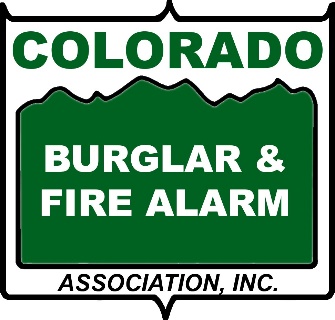 Helpful Resources for Consumers

Better Business Bureau
www.bbb.org

Colorado Attorney General – Consumer Protection https://coag.gov/office-sections/consumer-protection/Colorado Division of Homeland Security & Emergency Management
https://dhsem.colorado.gov/

Crime Stoppers - Metro Denver
www.metrodenvercrimestoppers.com​ 

Crime Stoppers - Northern ColoradoContact your local police department to reach Crime Stoppers of Northern ColoradoCrime Stoppers - Pikes Peak Region – El Paso and Teller Counties in Colorado 
www.crimestop.netCyberSecurity & Infrastructure Security Agency (CISA)www.cisa.govESA - consumer website
Electronic Security Association
www.alarm.org

FBI – Denverwww.fbi.govNCPC 
National Crime Prevention Council
www.ncpc.org